Вовкав тридевятом царствеПраздник, посвящённый Дню знаний
Старший дошкольный возрастДействующие лица:ВедущийВовкаЦарьВасилиса ПремудраяБуратиноМальвинаСпортивная площадка украшена шарами, асфальт разрисован цветными мелками, по краям площадки стоят скамейки для детей.Ведущий. Дорогие ребята! Вот и закончилось тёплое лето. Вы подросли, окрепли, стали старше на целый год! Сегодня, в первый день осени, мы вновь встретились с вами в нашем зале на празднике День знаний. 
Вед: Здравствуйте, ребятишки, 

Девчонки и мальчишки. 

Здравствуйте, взрослые, 

Высокие и низкорослые, 

В общем- то, все здравствуйте! 

Когда встречаем мы рассвет, 

Мы говорим ему 

Дети: Привет! 

Вед: С улыбкой солнце дарит свет 

Мы говорим ему : 

Дети: Привет! 

Вед: При встрече через много лет 

Мы говорим друзьям: 

Дети: Привет! 

Вед: Давайте дружно все в ответ 

Друг другу скажем мы: 

Дети: Привет! 

Вед: День знаний будем мы встречать 

И сказки будем вспоминать, 

Шутить, играть и танцевать! 

Попробуйте ребятки разгадать мои загадки: 

Был похож на мяч немножко 

И катился по дорожкам. 

Укатился ото всех. 

Кроме "рыжей", вот так смех! (Колобок) 

Рыбка не простая 

Чешуей сверкает, 

Плавает, ныряет, 

Желанья исполняет. ("Сказка о рыбаке и рыбке") 

Лисичка дом себе нашла. 

Мышка добрая была. 

В доме то, в конце концов. 

Стало множество жильцов. ("Теремок") 

А дорога - далека, 

А корзина - нелегка. 

Сесть бы на пенек. 

Съесть бы пирожок. ("Маша и медведь".) 

У отца был мальчик странный. 

Необычный, деревянный. 

Он имел предлинный нос. 

Что за сказка? - Вот вопрос. ("Золотой ключик".) (Дети читают стихотворение о 1 сентября.) 1.Пролетело лето, как большая птица. 
Вот уже и осень в двери к нам стучится. 

2.Очень долго ждали все мы сентября, 
В садик торопиться снова нам пора. 

3. Будем все науки здесь мы изучать, 
Играть и веселиться, петь и танцевать. 

4. И листок осенний кружится, порхая, 
Знает, что в День знаний осень наступает 

5. В первый класс нам рановато. 
Но растем мы, как маслята 
Нам лениться не годится, 
Мы научимся учитьсяДети исполняют песню Дважды два – четыреВедущий. В этот чудесный праздник я хочу подарить вам книгу, чтобы вы учились читать и смогли прочесть все сказки в этой книге (вносит книгу).(В зал входит мальчик, распевает песню и размахивает портфелем.)Здравствуй, мальчик! Кто ты такой и куда идёшь?Мальчик. Меня зовут Вовка. (Нехотя.) Я иду в школу.Ведущий. Ты, наверное, рад, что идёшь учиться?Вона. Да какая тут может быть радость? Сиди, читай, задачки решай - скукотища! Вот бы попасть в тридевятое царство. Там в школу ходить не надо и самому делать тоже ничего не надо - ведь там и Золотая рыбка, которая исполняет все желания, и Щука. Только скажи: «По щучьему веленью, по моему хотенью» - и всё тебе будет! А ещё там скатерти-самобранки, и ковры-самолёты, и сапоги-скороходы, и цветики-семицветики...Ведущий. Подожди, подожди, Вовка! Мы тебе сегодня можем помочь попасть в такое царство.Вовка. Интересно, как это вы можете мне помочь?!Ведущий. У нас есть волшебная книга сказок.Вовка. Волшебная? Это здорово!Ведущий. Мы отправим тебя в путешествие по сказкам, только хотим предупредить: будь внимательным, вежливым, добрым, чтобы не попасть в беду - ведь там тебя ждут разные приключения!Вовка. Можете не волноваться, не пропаду, мне бы только попасть в тридевятое царство!Ведущий. Сейчас я скажу волшебные слова - и чудо свершится:«Книга, книга, открывайся, Сказка, сказка, начинайся!»Книга открывается.Входит Царь с кисточкой в руках. Он красит забор, поёт песню.Царь.Имею я златые горы,И есть что есть, и есть что пить,Но крашу, крашу я заборы -Порядок в царстве должен быть!Входит Вовка.Вовка. Царь, а царь, а чего это ты тут делаешь?Царь (1смотрит из-под очков). Это ещё что за чудо-юдо? А где твоё «здравствуйте»?Вовка. Ну ладно уж, здрасьте!Подходит к трону, разглядывает корону Царя, усаживается на трон.Царь. Кто ты такой и зачем в мою сказку пожаловал?Вовка. Я - Вовка! А в царство твоё я пришёл, чтобы в школу не ходить. Ведь у вас тут и делать- то ничего не надо, только пожелай - и всё тебе будет!Царь. А что тебе надо?Вовка. Пирожное, мороженое, жвачкуиграть хочу. Игра - разминкаВсе ребята руки вверх подняли, а теперь все дружно завизжали,
В ладоши захлопали и ногами затопали.
Вместе дружно засвистели (свистит в свисток)
На ковер скорее сели, весело замяукали и дружно все похрюкали!
Как одна семья -крикнем все друг другу -"Я"! А теперь встаем на веселую зарядку. Ребята старшей и подготовительной группы вставайте врассыпную а малыши  около своих мест смотрите и повторяйтеВеселая зарядка - Буги-ВугиЦарь. Ишь ты какой!А ещё чего хочешь?Вовка:Пирожное, мороженое Царь: Ну, ладно, дам я тебе то, что ты просишь, только сначала помоги мне забор покрасить.Вовка. Ещё чего! Больно надо!Царь. Не нужны мне в моём царстве такие лентяи. Эй, стража! Отрубить ему голову!Вовка. Ой, кажется, пора уносить ноги! (Убегает.)Царь бежит за ним, кричит: «Хватайте, держите, ловите!»Ведущий. Ребята! А вот если бы вы оказались на месте Вовки и Царь приказал бы вам, например, построить колодец, вы бы смогли это сделать?Проводится эстафета «Построй колодец» (приложение).Ведущий. Вы - молодцы! Вас можно пустить в тридевятое царство.Вбегает Вовка, запыхавшись, вытирает лоб.Вовка. Фу! Еле ведь ноги унёс! Думал, догонят, голову отрубят! Хорошо, что вовремя в другую сказку попал!Входят Василиса Премудрая. Поет песнююВасилиса (кланяется в пояс). Здравствуй, добрый молодец! Как тебя звать-величать?Вовка. Привет, привет, красавица! Зовут меня Вовка. А ты кто такая?Василиса. Я - Василиса Премудрая.Вовка. Подумаешь, премудрая! Зачем тебе мудрость? В сказке и без мудрости прожить можно!Василиса. Да как же без мудрости? А если кому-то в беде помочь нужно или расколдовать кого-нибудь - это ведь непростая задача!Вовка. Задача? Нам в школе тоже задачи задают. Для меня любая задача - пустяк!Василиса. Тогда попробуй решить такую задачу!Василиса  читает стихи-задачки.Под кустами у реки Жили майские жуки:Дочка, сын, отец и мать...Кто успел их сосчитать? (Четыре.)На большом диване в ряд Куклы Танины сидят:Три матрёшки, Буратино и весёлый Чиполлино!Помоги Танюшке сосчитать игрушки! (Пять)Вяжет бабушка-лисица трём внучатам рукавицы:«Подарю вам скоро, внуки,Рукавичек по две штуки!Берегите, не теряйте!»Сколько всех? Пересчитайте!(Шесть)Вовка затрудняется в решении.Василиса. Ах ты, хвастунишка! Ни одной задачки правильно не решил! Вот я тебя сейчас в лягушонка превращу - и будешь сидеть в болоте да квакать!Вовка (испуганно). В лягушонка? И в этой сказке не повезло! Надо отсюда удирать!Убегает. Василиса убегает за ним.Ведущий проводит подвижную игру *Учись считать».Под весёлую польку дети двигаются по залу в свободном направлении (поскоками). На окончание музыки ведущий громко называет какую- либо цифру от двух до десяти (или пяти).Дети соответственно встают парами, тройками и т. д., взявшись за руки, образуют кружки.Входит Вовка. Видит Буратино, который несёт азбуку.Вовка. А теперь-то я куда попал? О, этого мальчишку я знаю, он тоже не очень любит учиться. Привет, Буратино!Буратино. Салют! Ты откуда меня знаешь?Вовка. По телеку тебя видел! А куда ты идёшь?Буратино. Да вот, папа Карло купил мне азбуку и в школу отправил. А мне туда так не хочется!Вовка. Я тебя понимаю! А пойдём-ка лучше в цирк!Входит Мальвина.Мальвина. Вот вас-то я и ищу! Садитесь на стулья, сегодня у нас урок чтения! (Показывает буквы на карточках) Это какая буква? (Вовка и Буратино отвечают неправильно)Ведущий предлагает детям составить слова из букв. Танцы "4 шага"(старшие), "Мои ручки хороши",(малыши) Чтение стихов.Вовка. Я думал, что в тридевятом царстве очень просто жить, а оказывается, лентяев и бездельников нигде не любят. Я понял теперь, что без труда не выловишь и рыбку из пруда.Ведущий. Ну что, Вовка, остаёшься в тридевятом царстве?Вовка. Нет, лучше я буду в школу ходить, уму- разуму учиться!Ведущий. Молодец! Ты всё правильно понял. Сказка, в книгу возвращайся,Книга сказок, закрывайся!Вовка. Ребята, в этот День знаний я хочу то же с вами поиграть Игра "Желалки"Вы друг другу помогайте, на вопросы отвечайте.
Только "Да" и только "Нет" дружно дайте мне ответ:
если "Нет" вы говорите, то ногами постучите,
если говорите "Да", в ладоши хлопайте тогда. 
В садик ходит старый дед. Это правда, дети? ... ("Нет!" - дети стучат ногами)
Внучку водит он туда? Отвечайте дружно ... ("Да!" - хлопают в ладоши)
День рожденья - день веселый? ... (Да)
Ждут вас игры и приколы? ...(Да)
С юмором у вас в порядке? ...(Да)
Сегодня делали зарядку? ...(Да)
Всех вас с праздником поздравим? ... (Да)
Или к бабушке отправим? ... (Нет)
Вам подарим шоколадку? ... (Да)
Поцелуем сладко-сладко? ... (Да)
С праздником всех поздравляю! И, конечно пожелаю:
вырастать всем больше ... (Да)
Непременно быть потолще! ... (Нет)
Быть здоровыми, умными, сильными! ... (Да)
И крикливыми, и драчливыми... (Нет)
Чтоб родители любили! ... (Да)
Ремешком чтоб чаще били! ... (Нет)
Чтоб мороженным кормили! ... (Да)
Может, хватит отвечать? Будем танец танцевать? ... (Да)Вовка. А сейчас я  поделюсь с вами книгами, которые принес для вас. Желаю вам не лениться, быть трудолюбивыми, умными и дружными. (Дарит книги.) А на прощание я приглашаю вас на танец!Дети исполняют танец (разноцветная игра).ПриложениеЭстафета «Построй колодец»Нужны бруски огг датской игры «Строитель», длиной около 50 см.Дети встают друг за другом в две команды. Перед ними лежат по шесть-восемь брусков. Победит команда, которая первая построит свой колодец. Первый участник команды берёт брусок, бежит с ним к месту, где будет строиться колодец. Кладёт его на пол, возвращается.Второй участник кладёт брусок параллельно первому бруску. Третий и четвёртый участники кладут бруски поперёк первых брусков. Пятый и шестой участники кладут бруски сверху, параллельно, как первый и второй участники.Получается как бы сруб колодца.Если ограничено количество брусков, можно строить один общий колодец. У какой команды бруски закончатся раньше - та и победила.Примечание. На досуге следует показать детям принцип построения колодца.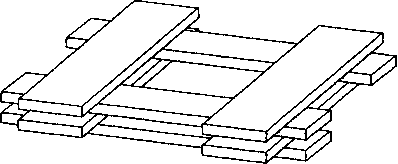 